Lanzamiento del Programa Convivir 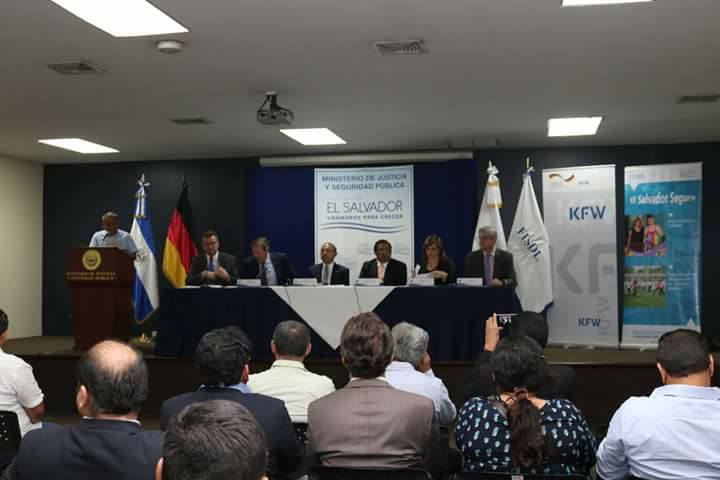 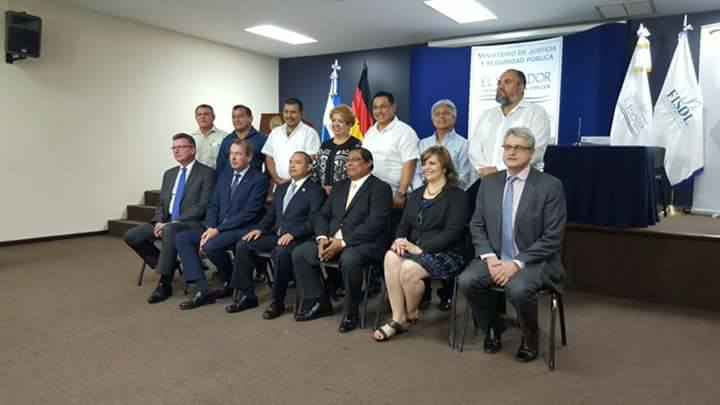 